PRESSEINFORMATION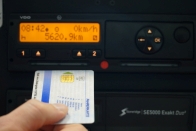 In der Online-Seminar-Reihe von TIS steht einmal pro Monat das Thema „Lenk- und Ruhezeiten“ auf dem Programm. Quelle: TIS. Das Bild steht in hoher Auflösung unter www.logpr.eu zum Herunterladen bereit.Telematik / E-LearningTIS: Kostenloses Fachwissen durch Online-SeminareSeit 2018 mehr als 160 Seminare – Kleine Gruppen mit bis zu 25 Teilnehmern – Kostenlose Anmeldung für Interessenten und KundenBocholt, 6. Juli 2020 – Die auf Telematiklösungen und Logistiksoftware spezialisierte TIS GmbH hat ihr Angebot an kostenlosen interaktiven Online-Seminaren für Interessenten und Kunden aus den Bereichen Fuhrpark, Spedition und Logistik ausgebaut. Das Programm deckt mittlerweile 16 Fachgebiete ab, darunter die Themen „Lenk- und Ruhezeiten“, „Führerscheinkontrolle“ oder „Tacho 4.0.“. Das E-Learning-Angebot richtet sich an Berufstätige, Schüler und Studenten, die ihr Wissen bequem vom Schreibtisch aus erweitern wollen. Seit 2018 hat TIS bereits 160 Online-Seminare durchgeführt.Die jeweiligen Fachexperten vermitteln ihr Wissen in rund 30 bis 45 Minuten durch eine Kombination aus Live-Video und Info-Charts. Fragen der Teilnehmer können jederzeit per Mikrofon gestellt werden. Pro Online-Seminar sind maximal 25 Teilnehmer zugelassen, die sich über die Plattform www.logistik-telematik.de anmelden können.Am 20. Juli sowie am 3. und 17. August startet um 14:00 Uhr zum Beispiel das Online-Seminar „Tacho 4.0 – was man wissen sollte“. TIS-Experte Oliver Krahmer geht auf die wichtigen und teilweise auch versteckten Änderungen ein, die der Tacho 4.0 mit sich bringt. Diese Tachografen nutzen digitale Technologien wie die satellitengestützte Positionsbestimmung und die Nahbereichskommunikation für Kontrollbehörden. Der Referent liefert Fallbeispiele und nützliche Dokumente.Einmal pro Monat steht außerdem das Online-Seminar „Lenk- und Ruhezeiten“ auf dem Programm. Dabei wird unter anderem geklärt, was bei den Lenk- und Ruhezeiten und dem Arbeitszeitgesetz zu beachten ist. Außerdem wird aufgezeigt, wie man möglichst einfach, zuverlässig, kostengünstig und sicher die Daten der Fahrer und Fahrzeuge beschafft. Der Umgang mit den Daten und die Nachweis- und Aufbewahrungspflichten des Unternehmers bilden weitere Schwerpunkte dieses Online-Seminars. In diesem Online-Seminar werden auch die entsprechenden Funktionen in der Software TISLOG office Infodesk vorgestellt. Die nächsten Termine sind der 20. Juli, 17. August und 14. September.Hintergrund: TIS GmbHDie TIS GmbH mit Sitz in Bocholt ist ein Premiumanbieter für anspruchsvolle mobile Auftragsbearbeitung und Telematik. TIS steht für „Technische Informationssysteme“ und ist ein stark expandierendes Technologieunternehmen mit über 70 Mitarbeitenden und einer eigenen Abteilung für Hardwareentwicklung. Das Unternehmen entwickelt seit 1985 intelligente Produkte für das mobile Auftragsmanagement. Basierend auf Industrie-PDAs, Smartphones und Tablets hat TIS flexible Telematik-Lösungen für die Logistikbranche realisiert. Einsatzschwerpunkte sind Sammelgut- und Ladungsverkehre mit Einbindung der Lagerlogistik und Handel sowie diverse mobile Sonderprojekten wie Gas- und Flüssigkeitstransporte, Entsorgung und die Pfandlogistik. TIS betreut mehr als 150 Kunden mit mehr als 50.000 mobilen Einheiten.www.tis-gmbh.dePressekontakte:TIS Technische Informations-Systeme GmbHKfdM – Kommunikation für den MittelstandMarkus VinkeMüller-Armack-Straße 8Technologiepark BocholtD-46397 Bocholt Fon: 0 28 71/27 22-0E-Mail: marketing@tis-gmbh.deMarcus WalterSchulstraße 29D-84183 NiederviehbachFon: 08702 / 948 174Mobil: 0170 / 77 36 70 5E-Mail:	walter@kfdm.eu